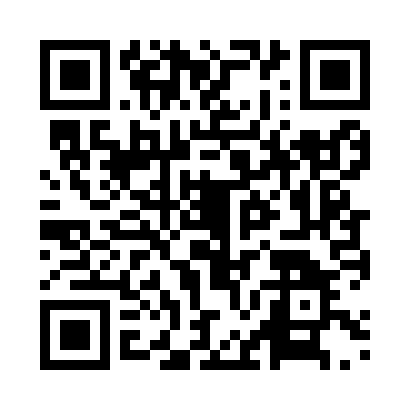 Prayer times for Bret, BelgiumSat 1 Jun 2024 - Sun 30 Jun 2024High Latitude Method: Angle Based RulePrayer Calculation Method: Muslim World LeagueAsar Calculation Method: ShafiPrayer times provided by https://www.salahtimes.comDateDayFajrSunriseDhuhrAsrMaghribIsha1Sat3:095:291:365:559:4311:552Sun3:095:281:365:559:4411:563Mon3:095:271:365:569:4511:564Tue3:095:271:365:569:4611:575Wed3:085:261:375:569:4711:576Thu3:085:261:375:579:4811:587Fri3:085:251:375:579:4911:588Sat3:085:251:375:589:5011:599Sun3:085:241:375:589:5111:5910Mon3:085:241:375:589:5112:0011Tue3:085:241:385:599:5212:0012Wed3:085:231:385:599:5312:0013Thu3:085:231:385:599:5312:0114Fri3:085:231:386:009:5412:0115Sat3:085:231:396:009:5412:0116Sun3:085:231:396:009:5512:0217Mon3:095:231:396:019:5512:0218Tue3:095:231:396:019:5512:0219Wed3:095:231:396:019:5612:0220Thu3:095:231:406:019:5612:0321Fri3:095:241:406:029:5612:0322Sat3:105:241:406:029:5612:0323Sun3:105:241:406:029:5612:0324Mon3:105:241:406:029:5612:0325Tue3:105:251:416:029:5612:0326Wed3:115:251:416:029:5612:0427Thu3:115:261:416:029:5612:0428Fri3:115:261:416:039:5612:0429Sat3:125:271:426:039:5612:0430Sun3:125:281:426:039:5612:04